"ПРОЕКТ МЕЖЕВАНИЯтерритории городского округа "Город Архангельск" в границах ул. Красных маршалов, ул. Химиков, ул. Кировской и ул. Партизанской площадью 6,2679 гаПроект межевания территории в границах ул. Красных маршалов, 
ул. Химиков, ул. Кировской и ул. Партизанской площадью 6,2679 га выполнен на основании распоряжения Главы муниципального образования 
"Город Архангельск" от 5 сентября 2019 года № 3031р "О подготовке проекта межевания территории муниципального образования "Город Архангельск" 
в границах ул. Красных маршалов, ул. Химиков, ул. Кировской и ул. Партизанской площадью 6,2679 га".Проект межевания разработан в соответствии с Градостроительным кодексом Российской Федерации от 29 декабря 2004 года № 190-ФЗ; Земельным кодексом Российской Федерации от 25 октября 2001 года 
№ 136-ФЗ; СП 42.13330.2016 "Градостроительство. Планировка и застройка городских и сельских поселений. Актуализированная редакция 
СНиП 2.07.01-89".В работе учитывалась и анализировалась следующая документация:генеральный план муниципального образования "Город Архангельск", утвержденный постановлением министерства строительства и архитектуры Архангельской области от 2 апреля 2020 года № 37-п (с изменениями);правила землепользования и застройки городского округа 
"Город Архангельск", утвержденные постановлением министерства строительства и архитектуры Архангельской области от 29 сентября 2020 года № 68-п (с изменениями);проект планировки Северного района муниципального образования "Город Архангельск", утвержденный распоряжением мэра города Архангельска от 27 февраля 2015 года № 516р (с изменениями);распоряжение Главы муниципального образования "Город Архангельск" от 5 сентября 2019 года № 3031р "О подготовке проекта межевания территории муниципального образования "Город Архангельск" в границах ул. Красных маршалов, ул. Химиков, ул. Кировской и ул. Партизанской площадью 6,2679 га";топографический план масштаба 1:500, выданный департаментом градостроительства Администрации городского округа "Город Архангельск".При анализе исходной документации выявлено, что проектируемые земельные участки, расположенные в границах ул. Красных маршалов, 
ул. Химиков, ул. Кировской и ул. Партизанской, будут сформированы 
в кадастровом квартале 29:22:031014 на территории, в отношении которой подготовлен проект планировки Северного района муниципального образования "Город Архангельск", утвержденный распоряжением мэра города Архангельска от 27 февраля 2015 года № 516р (с изменениями).На территории проектирования образуются земельные участки: 
29:22:031014:ЗУ1, 29:22:031014:ЗУ2, 29:22:031014:ЗУ3, 29:22:031014:ЗУ4, 29:22:031014:ЗУ5, 29:22:031014:ЗУ6, 29:22:031014:ЗУ7, 29:22:031014:ЗУ8, 29:22:031014:ЗУ9, 29:22:031014:ЗУ10, 29:22:031014:ЗУ11, 29:22:031014:ЗУ12, 29:22:031014:ЗУ13, 29:22:031014:ЗУ14, 29:22:031014:ЗУ15, 29:22:031014:ЗУ16, 29:22:031014:ЗУ17, 29:22:031014:ЗУ18, 29:22:031014:ЗУ19.Характеристики земельных участков, подлежащих образованию представлены в таблице 1.Таблица 11 этапПод объектом, расположенным по адресу: Архангельская область, 
г. Архангельск, Северный территориальный округ, по ул. Красных маршалов, 
д. 17, необходимо сформировать земельный участок 29:22:031014:ЗУ1 
из земель государственной собственности площадью 1 379 кв. м с разрешенным использованием: "малоэтажная многоквартирная жилая застройка". Под объектом, расположенным по адресу: Архангельская область, 
г. Архангельск, Северный территориальный округ, ул. Партизанская, 
д. 30, необходимо сформировать земельный участок 29:22:031014:ЗУ2 
из земель государственной собственности площадью 3 039 кв. м с разрешенным использованием: "малоэтажная многоквартирная жилая застройка". Под объектом, расположенным по адресу: Архангельская область, 
г. Архангельск, Северный территориальный округ, ул. Красных маршалов, 
д. 19, корп. 1, необходимо сформировать земельный участок 29:22:031014:ЗУ3 из земель государственной собственности площадью 1 679 кв. м с разрешенным использованием: "малоэтажная многоквартирная жилая застройка".Под объектом, расположенным по адресу: Архангельская область, 
г. Архангельск, Северный территориальный округ, ул. Партизанская, 
д. 28, необходимо сформировать земельный участок 29:22:031014:ЗУ4 
из земель государственной собственности площадью 1 038 кв. м с разрешенным использованием: "малоэтажная многоквартирная жилая застройка".Под объектом, расположенным по адресу: Архангельская область, 
г. Архангельск, Северный территориальный округ, ул. Партизанская, 
д. 28, корп. 2, необходимо сформировать земельный участок 29:22:031014:ЗУ5 
из земель государственной собственности площадью 2 058 кв. м с разрешенным использованием: "малоэтажная многоквартирная жилая застройка".Необходимо сформировать земельный участок 29:22:031014:ЗУ6 
под объектом, расположенным по адресу: Архангельская область, 
г. Архангельск, Северный территориальный округ, ул. Партизанская,
д. 28, корп. 3, площадью 3 195 кв. м с разрешенным использованием: 
"среднеэтажная жилая застройка" путем перераспределения земельного участка с кадастровым номером 29:22:031014:358 и земель, находящихся 
в государственной собственности. Под объектом, расположенным по адресу: Архангельская область, 
г. Архангельск, Северный территориальный округ, ул. Красных маршалов, 
д. 25, необходимо сформировать земельный участок 29:22:031014:ЗУ7 
из земель государственной собственности площадью 2 627 кв. м с разрешенным использованием: "среднеэтажная жилая застройка".Под объектом, расположенным по адресу: Архангельская область, 
г. Архангельск, Северный территориальный округ, ул. Химиков, д. 5, необходимо сформировать земельный участок 29:22:031014:ЗУ8 из земель государственной собственности площадью 3 737 кв. м с разрешенным использованием: "среднеэтажная жилая застройка".Из земель государственной собственности необходимо сформировать земельный участок 29:22:031014:ЗУ9, расположенный по адресу: Архангельская область, г. Архангельск, Северный территориальный округ, площадью 8 829 кв. м с разрешенным использованием: "улично-дорожная сеть".Необходимо сформировать земельный участок 29:22:031014:ЗУ10 
под объектом, расположенным по адресу: Архангельская область, 
г. Архангельск, Северный территориальный округ, ул. Кировская, 
д. 19, площадью 1 201 кв. м с разрешенным использованием: 
"для использования в целях эксплуатации административного здания" путем перераспределения земельного участка с кадастровым номером 29:22:031014:4 
и земель, находящихся в государственной собственности. Под объектом, расположенным по адресу: Архангельская область, 
г. Архангельск, Северный территориальный округ, ул. Кировская, 
д. 23, корп. 1, необходимо сформировать земельный участок 29:22:031014:ЗУ11 
из земель государственной собственности площадью 2 288 кв. м с разрешенным использованием: "среднеэтажная жилая застройка".Под объектом, расположенным по адресу: Архангельская область, 
г. Архангельск, Северный территориальный округ, ул. Химиков, 
д. 3, необходимо сформировать земельный участок 29:22:031014:ЗУ12 
из земель государственной собственности площадью 2 675 кв. м с разрешенным использованием: "среднеэтажная многоквартирная застройка".Необходимо сформировать земельный участок 29:22:031014:ЗУ13 
под объектом, расположенным по адресу: Архангельская область, 
г. Архангельск, Северный территориальный округ, ул. Кировская, д. 23, площадью 2 282 кв. м с разрешенным использованием: "для эксплуатации многоквартирного жилого дома" путем перераспределения земельного участка с кадастровым номером 29:22:031014:14 и земель, находящихся 
в государственной собственности. Необходимо сформировать земельный участок 29:22:031014:ЗУ20 
под объектом, расположенным по адресу: Архангельская область, 
г. Архангельск, Северный территориальный округ, ул. Партизанская, 
д. 28, корп. 1, площадью 1 409 кв. м с разрешенным использованием: 
"для завершения ремонтных работ жилого дома" путем перераспределения земельного участка с кадастровым номером 29:22:031014:3 и земель, находящихся в государственной собственности. 2 этапРаздел земельного участка 29:22:031014:ЗУ5 площадью 2 058 кв. м 
с разрешенным использованием "малоэтажная многоквартирная жилая застройка" на два участка:29:22:031014:ЗУ14 площадью 1 255 кв. м, разрешенное использование: "малоэтажная многоквартирная жилая застройка";29:22:031014:ЗУ15 площадью 804 кв. м, разрешенное использование: "малоэтажная многоквартирная жилая застройка".3 этапПеред образованием земельного участка 29:22:031014:ЗУ16 необходимо изменить вид разрешенного использования земельных участков 29:22:031014:380, 29:22:031014:379, 29:22:031014:3, 29:22:031014:ЗУ1, 29:22:031014:ЗУ2, 29:22:031014:ЗУ3, 29:22:031014:ЗУ4, 29:22:031014:ЗУ20 на "среднеэтажная многоквартирная жилая застройка".Образование земельного участка 29:22:031014:ЗУ16 площадью 
12 393 кв. м с разрешенным использованием: "среднеэтажная многоквартирная жилая застройка" путем объединения земельных участков:29:22:031014:ЗУ1 (площадью 1 379 кв. м),29:22:031014:ЗУ2 (площадью 3 039 кв. м),29:22:031014:ЗУ3 (площадью 1 679 кв. м),29:22:031014:ЗУ4 (площадью 1 038 кв. м),29:22:031014:ЗУ14 (площадью 1 255 кв. м),29:22:031014:380 (площадью 1 243 кв. м),29:22:031014:379 (площадью 1 350 кв. м),29:22:031014:ЗУ20 (площадью 1 409 кв. м).Перед образованием земельного участка 29:22:031014:ЗУ17 изменить вид разрешенного использования земельного участка 29:22:031014:ЗУ15 
на "среднеэтажная жилая застройка". Образование земельного участка 29:22:031014:ЗУ17 площадью 
3 998 кв. м с разрешенным использованием: "среднеэтажная жилая застройка" путем объединения земельных участков:29:22:031014:ЗУ15 (площадью 804 кв. м),29:22:031014:ЗУ6 (площадью 3 195 кв. м).Перед образованием земельного участка 29:22:031014:ЗУ18 изменить вид разрешенного использования земельного участка 29:22:031014:ЗУ13 
на "среднеэтажная многоквартирная жилая застройка". Образование земельного участка 29:22:031014:ЗУ18 площадью 
13 608 кв. м с разрешенным использованием: "среднеэтажная жилая застройка" путем объединения земельных участков:29:22:031014:ЗУ7 (площадью 2 627 кв. м),29:22:031014:ЗУ8 (площадью 3 737 кв. м),29:22:031014:ЗУ11 (площадью 2 288 кв. м),29:22:031014:ЗУ12 (площадью 2 675 кв. м),29:22:031014:ЗУ13 (площадью 2 282 кв. м).Перед образованием земельного участка 29:22:031014:ЗУ19 изменить вид разрешенного использования земельного участка 29:22:031014:12, 29:22:031014:8 на "улично-дорожная сеть".Образование земельного участка 29:22:031014:ЗУ19 площадью 
12 527 кв. м с разрешенным использованием: "улично-дорожная сеть" путем объединения земельных участков:29:22:031014:12 (площадью 995 кв. м.),29:22:031014:8 (площадью 2 703 кв. м),29:22:031014:ЗУ9 (площадью 8 829 кв. м).Каталог координат образуемых земельных участков представлен 
в таблице 2. Таблица 2Чертеж проекта межевания территории с указанием границ существующих, образуемых и изменяемых земельных участков представлен 
в приложении к настоящему проекту межевания.В соответствии с правилами землепользования и застройки городского округа "Город Архангельск", утвержденными постановлением министерства строительства и архитектуры Архангельской области от 29 сентября 2020 года 
№ 68-п (с изменениями), минимальный отступ зданий, строений, сооружений 
от красных линий вновь строящихся или реконструируемых зданий, строений, сооружений должен быть на расстоянии не менее 5 метров.Красные линии приняты на основании проекта планировки Северного района муниципального образования "Город Архангельск", утвержденного распоряжением мэра города Архангельска от 27 февраля 2015 года № 516р 
(с изменениями).____________ПРИЛОЖЕНИЕк проекту межевания территории городского округа "Город Архангельск" в границах ул. Красных маршалов, ул. Химиков, ул. Кировской и ул. Партизанской площадью 6,2679 га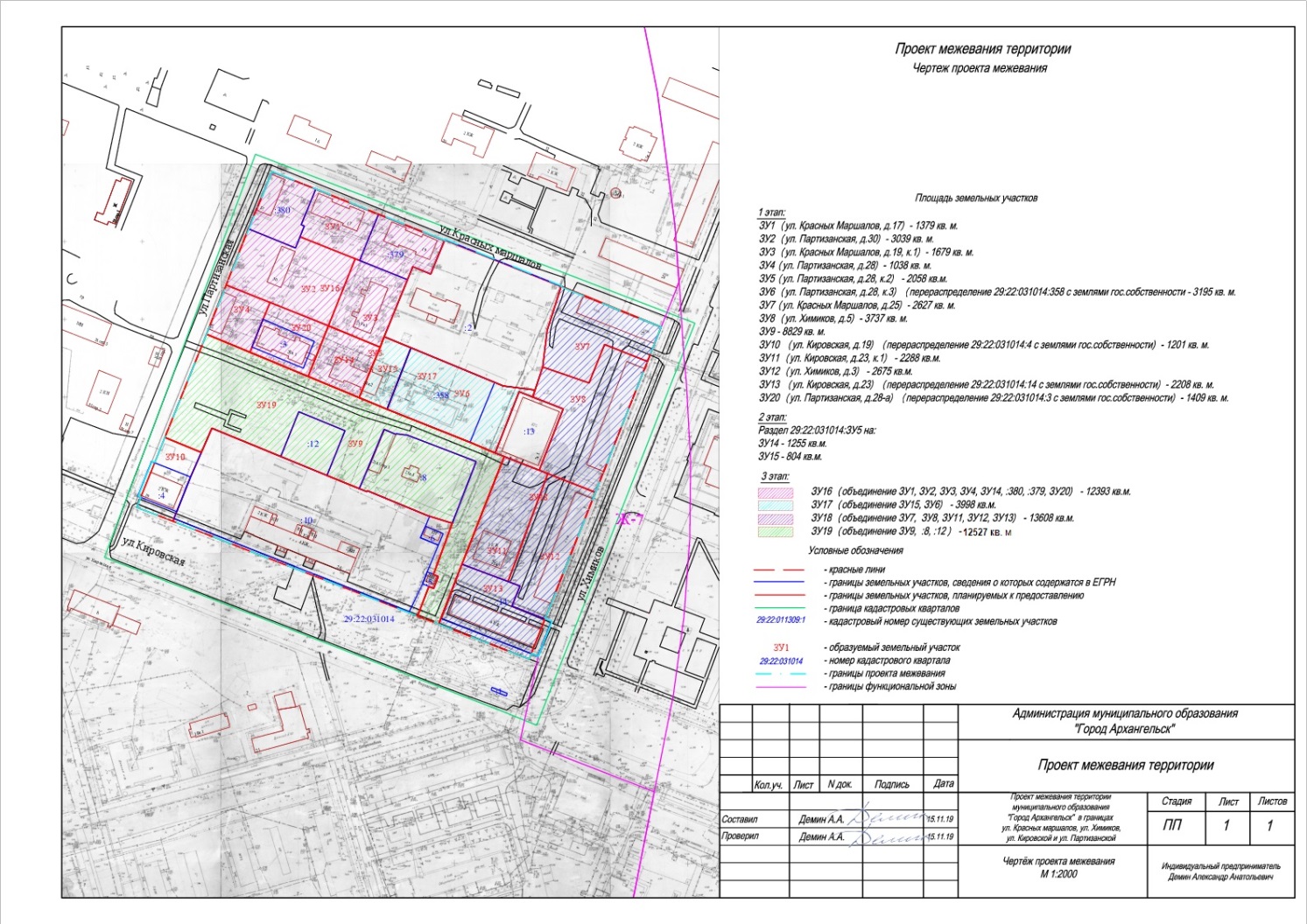 ".____________ПРИЛОЖЕНИЕк распоряжению Главыгородского округа 
"Город Архангельск"от 15 апреля 2024 г. № 1918рПроектируемый земельный участок, обозначениеПроектная площадь, кв. мИсходныехарактеристикиПроектныехарактеристики29:22:031014:ЗУ11 379Земли государственной собственностиЗемли населенных пунктов.Разрешенное использование: "малоэтажная многоквартирная жилая застройка"29:22:031014:ЗУ23 039Земли государственной собственностиЗемли населенных пунктов.Разрешенное использование: "малоэтажная многоквартирная жилая застройка"29:22:031014:ЗУ31 679Земли государственной собственностиЗемли населенных пунктов.Разрешенное использование: "малоэтажная многоквартирная жилая застройка"29:22:031014:ЗУ41 038Земли государственной собственностиЗемли населенных пунктов.Разрешенное использование: "малоэтажная многоквартирная жилая застройка"29:22:031014:ЗУ52 058Земли государственной собственностиЗемли населенных пунктов.Разрешенное использование: "малоэтажная многоквартирная жилая застройка"29:22:031014:ЗУ63 19529:22:031014:358Земли населенных пунктов. Разрешенное использование: "среднеэтажная жилая застройка" с землями государственной собственности"Земли населенных пунктов.Разрешенное использование: "среднеэтажная жилая застройка"29:22:031014:ЗУ72 627Земли государственной собственностиЗемли населенных пунктов.Разрешенное использование: "среднеэтажная жилая застройка"29:22:031014:ЗУ83 737Земли государственной собственностиЗемли населенных пунктов.Разрешенное использование: "среднеэтажная жилая застройка"29:22:031014:ЗУ98 829Земли государственной собственностиЗемли населенных пунктов.Разрешенное использование: "улично-дорожная сеть"29:22:031014:ЗУ101 20129:22:031014:4Земли населенных пунктов.Разрешенное использование: "для использования 
в целях эксплуатации административного здания" с землями государственной собственности"Земли населенных пунктов.Разрешенное использование: " для использования 
в целях эксплуатации административного здания" 
с землями государственной собственности "29:22:031014:ЗУ112 288Земли государственной собственностиЗемли населенных пунктов.Разрешенное использование: "среднеэтажная жилая застройка"29:22:031014:ЗУ122 675Земли государственной собственностиЗемли населенных пунктов.Разрешенное использование: "среднеэтажная жилая застройка"29:22:031014:ЗУ132 28229:22:031014:14Земли населенных пунктов.Разрешенное использование:
"для эксплуатации многоквартирного
 жилого дома" 
с землями государственной собственности"Земли населенных пунктов.Разрешенное использование: "для эксплуатации многоквартирного жилого дома"29:22:031014:ЗУ141 25529:22:031014:ЗУ5Земли населенных пунктов.Разрешенное использование: "малоэтажная многоквартирная жилая застройка"Земли населенных пунктов.Разрешенное использование: " малоэтажная многоквартирная жилая застройка "29:22:031014:ЗУ1580429:22:031014:ЗУ5Земли населенных пунктов.Разрешенное использование: "малоэтажная многоквартирная жилая застройка"Земли населенных пунктов.Разрешенное использование: "малоэтажная многоквартирная жилая застройка"29:22:031014:ЗУ1612 39329:22:031014:380Земли населенных пунктов.Разрешенное использование: "для эксплуатации многоквартирного жилого дома (для размещения малоэтажных многоквартирных жилых домов)";29:22:031014:ЗУ1Земли населенных пунктов.Разрешенное использование: "малоэтажная многоквартирная жилая застройка";29:22:031014:379Земли населенных пунктов.Разрешенное использование: "для размещения (эксплуатации) многоквартирного жилого дома";29:22:031014:ЗУ2Земли населенных пунктов.Разрешенное использование: "малоэтажная многоквартирная жилая застройка";29:22:031014:ЗУ3Земли населенных пунктов.Разрешенное использование: "малоэтажная многоквартирная жилая застройка";29:22:031014:ЗУ4Земли населенных пунктов.Разрешенное использование: "малоэтажная многоквартирная жилая застройка";29:22:031014:3Земли населенных пунктов.Разрешенное использование: "для завершения ремонтных работ жилого дома";29:22:031014:ЗУ14Земли населенных пунктов.Разрешенное использование: "среднеэтажная жилая застройка"Земли населенных пунктов.Разрешенное использование: "среднеэтажная жилая застройка"29:22:031014:ЗУ173 99829:22:031014:ЗУ15Земли населенных пунктов.Разрешенное использование: "малоэтажная многоквартирная жилая застройка ";29:22:031014:ЗУ6Земли населенных пунктов.Разрешенное использование: "среднеэтажная жилая застройка"Земли населенных пунктов.Разрешенное использование: "среднеэтажная жилая застройка"29:22:031014:ЗУ1813 60829:22:031014:ЗУ7Земли населенных пунктов.Разрешенное использование: "среднеэтажная жилая застройка";29:22:031014:ЗУ8Земли населенных пунктов.Разрешенное использование: "среднеэтажная жилая застройка";29:22:031014:ЗУ11Земли населенных пунктовРазрешенное использование: "среднеэтажная жилая застройка";29:22:031014:ЗУ12Земли населенных пунктов.Разрешенное использование: "среднеэтажная жилая застройка";29:22:031014:ЗУ13Земли населенных пунктов.Разрешенное использование: "для эксплуатации многоквартирного жилого дома"Земли населенных пунктов.Разрешенное использование: "среднеэтажная жилая застройка"29:22:031014:ЗУ1912 52729:22:031014:12 Земли населенных пунктов.Разрешенное использование: "для объектов общественно-делового значения";29:22:031014:8Земли населенных пунктов.Разрешенное использование: "для объектов общественно-делового значения";29:22:031014:ЗУ9Земли населенных пунктов.Разрешенное использование: "улично-дорожная сеть".Земли населенных пунктов.Разрешенное использование: "улично-дорожная сеть"Проектируемый земельный участок, обозначениеКоординатыКоординатыПроектируемый земельный участок, обозначениеXY29:22:031014:ЗУ1657773,342522374,8129:22:031014:ЗУ1657758,672522415,7429:22:031014:ЗУ1657728,622522404,78Проектируемый земельный участок, обозначениеКоординатыКоординатыПроектируемый земельный участок, обозначениеXY657742,392522365,88657749,432522368,37657750,192522366,30657773,342522374,8129:22:031014:ЗУ2657746,252522332,4729:22:031014:ЗУ2657735,022522363,2729:22:031014:ЗУ2657742,362522365,9529:22:031014:ЗУ2657729,592522401,8929:22:031014:ЗУ2657746,252522332,4729:22:031014:ЗУ3657685,842522386,3529:22:031014:ЗУ3657699,402522348,3129:22:031014:ЗУ3657709,602522319,6229:22:031014:ЗУ3657746,252522332,4729:22:031014:ЗУ3657717,422522435,9629:22:031014:ЗУ3657680,252522422,3529:22:031014:ЗУ3657673,332522420,0829:22:031014:ЗУ3657685,842522386,3529:22:031014:ЗУ3657729,642522401,9129:22:031014:ЗУ3657728,622522404,7829:22:031014:ЗУ3657717,422522435,9629:22:031014:ЗУ3657685,842522386,3529:22:031014:ЗУ4657717,422522435,9629:22:031014:ЗУ4657680,252522422,3529:22:031014:ЗУ4657673,332522420,0829:22:031014:ЗУ4657685,842522386,3529:22:031014:ЗУ4657729,642522401,9129:22:031014:ЗУ4657728,622522404,7829:22:031014:ЗУ4657717,422522435,9629:22:031014:ЗУ5657680,252522422,3529:22:031014:ЗУ5657673,732522439,9429:22:031014:ЗУ5657633,682522425,9929:22:031014:ЗУ5657652,822522374,5329:22:031014:ЗУ5657685,842522386,3529:22:031014:ЗУ5657685,842522386,3529:22:031014:ЗУ5657673,332522420,0829:22:031014:ЗУ5657680,252522422,3529:22:031014:ЗУ6657633,682522425,9929:22:031014:ЗУ6657673,732522439,9429:22:031014:ЗУ6657653,572522494,4729:22:031014:ЗУ6657651,492522500,1229:22:031014:ЗУ6657649,672522520,6229:22:031014:ЗУ6657645,132522519,2829:22:031014:ЗУ6657648,202522510,4729:22:031014:ЗУ6657608,232522496,5529:22:031014:ЗУ6657614,502522480,1229:22:031014:ЗУ6657633,682522425,9929:22:031014:ЗУ7657717,082522534,90Проектируемый земельный участок, обозначениеКоординатыКоординатыПроектируемый земельный участок, обозначениеXY657693,322522600,15657670,772522592,17657680,682522564,16657655,582522555,15657664,642522525,00657688,242522526,99657717,082522534,9029:22:031014:ЗУ8657596,272522530,8929:22:031014:ЗУ8657598,222522525,3129:22:031014:ЗУ8657638,182522539,2429:22:031014:ЗУ8657645,132522519,2829:22:031014:ЗУ8657649,672522520,6229:22:031014:ЗУ8657664,642522525,0029:22:031014:ЗУ8657655,582522555,1529:22:031014:ЗУ8657680,682522564,1629:22:031014:ЗУ8657670,772522592,1729:22:031014:ЗУ8657585,292522561,9229:22:031014:ЗУ8657596,272522530,8929:22:031014:ЗУ9657610,102522284,0129:22:031014:ЗУ9657677,502522308,2029:22:031014:ЗУ9657666,962522336,5329:22:031014:ЗУ9657652,822522374,5329:22:031014:ЗУ9657633,682522425,9929:22:031014:ЗУ9657614,502522480,1229:22:031014:ЗУ9657608,232522496,5529:22:031014:ЗУ9657606,172522502,4829:22:031014:ЗУ9657535,922522478,0029:22:031014:ЗУ9657496,872522464,4729:22:031014:ЗУ9657501,602522450,7229:22:031014:ЗУ9657520,822522457,3129:22:031014:ЗУ9657519,712522460,3829:22:031014:ЗУ9657527,482522463,0829:22:031014:ЗУ9657528,632522459,9829:22:031014:ЗУ9657562,042522470,7029:22:031014:ЗУ9657602,272522484,5929:22:031014:ЗУ9657617,752522439,1729:22:031014:ЗУ9657617,632522438,2029:22:031014:ЗУ9657618,172522432,5929:22:031014:ЗУ9657617,832522432,0629:22:031014:ЗУ9657620,692522424,5729:22:031014:ЗУ9657601,302522417,4329:22:031014:ЗУ9657581,992522410,0929:22:031014:ЗУ9657589,672522389,1029:22:031014:ЗУ9657618,812522399,5829:22:031014:ЗУ9657629,872522369,4029:22:031014:ЗУ9657600,702522358,9229:22:031014:ЗУ9657617,142522313,9729:22:031014:ЗУ9657601,372522307,79Проектируемый земельный участок, обозначениеКоординатыКоординатыПроектируемый земельный участок, обозначениеXY657610,102522284,0129:22:031014:ЗУ10657610,102522284,0129:22:031014:ЗУ10657601,372522307,7929:22:031014:ЗУ10657585,282522301,47657556,422522291,23657564,532522267,66657610,102522284,0129:22:031014:ЗУ11657535,922522478,0029:22:031014:ЗУ11657606,172522502,4829:22:031014:ЗУ11657598,222522525,3129:22:031014:ЗУ11657596,272522530,8929:22:031014:ЗУ11657525,942522507,9829:22:031014:ЗУ11657535,922522478,0029:22:031014:ЗУ12657596,272522530,8929:22:031014:ЗУ12657585,292522561,9229:22:031014:ЗУ12657502,782522532,7129:22:031014:ЗУ12657510,292522511,0929:22:031014:ЗУ12657523,332522515,8529:22:031014:ЗУ12657525,952522507,9829:22:031014:ЗУ12657596,272522530,8929:22:031014:ЗУ13657496,872522464,4729:22:031014:ЗУ13657500,492522465,7129:22:031014:ЗУ13657535,922522478,0029:22:031014:ЗУ13657525,942522507,9829:22:031014:ЗУ13657523,332522515,8529:22:031014:ЗУ13657510,292522511,0929:22:031014:ЗУ13657502,772522532,7129:22:031014:ЗУ13657476,602522523,4529:22:031014:ЗУ13657496,872522464,4729:22:031014:ЗУ13657496,872522464,4729:22:031014:ЗУ14657685,842522386,3529:22:031014:ЗУ14657673,352522420,0929:22:031014:ЗУ14657640,432522407,8429:22:031014:ЗУ14657652,822522374,5329:22:031014:ЗУ14657685,842522386,3529:22:031014:ЗУ15657640,432522407,8429:22:031014:ЗУ15657673,342522420,0929:22:031014:ЗУ15657680,252522422,3529:22:031014:ЗУ15657673,762522439,9729:22:031014:ЗУ15657633,682522425,9929:22:031014:ЗУ15657640,432522407,8429:22:031014:ЗУ16657783,412522346,2529:22:031014:ЗУ16657773,342522374,8129:22:031014:ЗУ16657758,672522415,7429:22:031014:ЗУ16657743,382522458,7229:22:031014:ЗУ16657721,622522450,7329:22:031014:ЗУ16657725,902522439,07Проектируемый земельный участок, обозначениеКоординатыКоординатыПроектируемый земельный участок, обозначениеXY657717,422522435,96657680,252522422,35657673,332522420,08657640,432522407,84657652,822522374,53657666,962522336,53657677,502522308,20657709,602522319,61657746,252522332,47657783,412522346,2529:22:031014:ЗУ17657680,252522422,3529:22:031014:ЗУ17657673,732522439,9429:22:031014:ЗУ17657653,572522494,4729:22:031014:ЗУ17657651,492522500,1229:22:031014:ЗУ17657649,672522520,6129:22:031014:ЗУ17657645,132522519,2829:22:031014:ЗУ17657648,202522510,4729:22:031014:ЗУ17657608,232522496,5529:22:031014:ЗУ17657614,502522480,1229:22:031014:ЗУ17657633,682522425,9929:22:031014:ЗУ17657640,432522407,8429:22:031014:ЗУ17657673,332522420,0829:22:031014:ЗУ17657680,252522422,3529:22:031014:ЗУ18657496,872522464,4729:22:031014:ЗУ18657535,922522478,0029:22:031014:ЗУ18657606,172522502,4829:22:031014:ЗУ18657598,212522525,3129:22:031014:ЗУ18657638,182522539,2329:22:031014:ЗУ18657645,132522519,2829:22:031014:ЗУ18657649,672522520,6129:22:031014:ЗУ18657664,642522525,0029:22:031014:ЗУ18657688,242522526,9929:22:031014:ЗУ18657717,082522534,9029:22:031014:ЗУ18657693,322522600,1529:22:031014:ЗУ18657670,772522592,1729:22:031014:ЗУ18657585,292522561,9229:22:031014:ЗУ18657502,782522532,7129:22:031014:ЗУ18657476,602522523,4529:22:031014:ЗУ18657496,872522464,4729:22:031014:ЗУ19657677,502522308,2029:22:031014:ЗУ19657666,962522336,5329:22:031014:ЗУ19657652,822522374,5329:22:031014:ЗУ19657640,432522407,8429:22:031014:ЗУ19657633,682522425,9929:22:031014:ЗУ19657614,502522480,1229:22:031014:ЗУ19657608,232522496,5529:22:031014:ЗУ19657606,172522502,4829:22:031014:ЗУ19657535,922522478,00Проектируемый земельный участок, обозначениеКоординатыКоординатыПроектируемый земельный участок, обозначениеXY657496,872522464,47657501,582522450,72657520,822522457,31657519,712522460,37657527,482522463,07657528,632522459,98657562,042522470,70657565,952522455,94657566,292522454,67657580,832522415,42657580,212522415,09657581,992522410,09657589,672522389,10657600,702522358,92657617,142522313,97657601,372522307,79657610,102522284,01657677,502522308,20